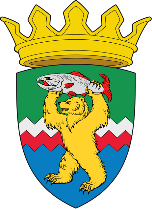 РОССИЙСКАЯ ФЕДЕРАЦИЯКАМЧАТСКИЙ КРАЙЕЛИЗОВСКИЙ МУНИЦИПАЛЬНЫЙ РАЙОНДУМА ЕЛИЗОВСКОГО МУНИЦИПАЛЬНОГО РАЙОНАРЕШЕНИЕ1 ноября 2022 № 1761	г. Елизово125 сессияРассмотрев предложение Администрации Елизовского муниципального района о безвозмездной передаче муниципального имущества Елизовского муниципального района в собственность Новолесновского сельского поселения, руководствуясь Гражданским кодексом Российской Федерации, Уставом Елизовского муниципального района, Положением о порядке управления и распоряжения муниципальным имуществом в Елизовском муниципальном районе,Дума Елизовского муниципального районаРЕШИЛА:Передать безвозмездно в собственность Новолесновского сельского поселения находящиеся в собственности Елизовского муниципального района объекты недвижимого имущества:1) здание склад запчастей со встроенной котельной, расположенное по адресу: Камчатский край, Елизовский район, п. Лесной, ул. Чапаева, территория гаража, общая площадь 75,5 кв.м, кадастровый номер 41:05:0101020:219;2) здание ДЭС, расположенное по адресу: Камчатский край, Елизовский район, п. Лесной, общая площадь 215,5 кв.м, кадастровый номер 41:05:0101020:901.Председатель Думы Елизовскогомуниципального района					                         А.Ю. ЛипатовО безвозмездной передаче муниципального имущества Елизовского муниципального района в собственность Новолесновского сельского поселения